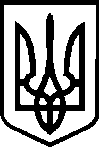 УКРАЇНАВЕРБСЬКА  СІЛЬСЬКА РАДАЧЕЧЕЛЬНИЦЬКОГО РАЙОНУ  ВІННИЦЬКОЇ ОБЛАСТІ вул. Соборна,142, с. Вербка Чечельницького району, Вінницької обл. , 24821, тел.2-45-42, 2-45-45  від   09.11.2018 р.                                                                                                                   № 37Про внесення змін до Вербського сільського бюджету на 2018 рік.     1. Відповідно до статті 78 Бюджетного кодексу України  ( зі змінами)  внести зміни до  видаткової  частини загального фонду Вербського сільського бюджету за  листопад  місяць 2018 року. По видатках:      2. Дане розпорядження винести на розгляд та затвердження сесії сільської ради.      3. Контроль за виконанням даного розпорядження залишаю за собою.Сільський голова                                                                                                     С.А.Блиндур Р О З П О Р Я Д Ж Е Н Н ЯР О З П О Р Я Д Ж Е Н Н ЯКПККЕКВвересеньжовтеньлистопадгрудень01101502240- 5500,00+ 5500,0001110102210+ 4000,00+ 345,0001110102240- 4000,0001110102275- 345,0001132422730+ 10000,00- 10000,0001140302111+ 500,00- 500,0001140302210+ 300,00+ 500,0001140302240- 300,00- 500,0001140822210     - 5000,00+ 5000,00